FORMULAIRE DE DEMANDE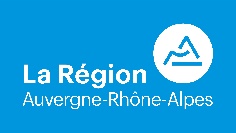 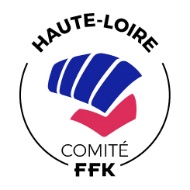 DE PASSEPORT Retrait au siège du Comité	OU Par envoi (merci de fournir une enveloppe suffisamment affranchie pour le retour) Libeller le chèque à l’ordre du Comité Départemental de Haute-Loire de KaratéNom et Prénom du demandeur :	N° de licence demandeur :	Email :		Téléphone :	Nom du club :	Numéro d’affiliation du club du demandeur	: Par envoi : Adresse du destinataire du ou des passeports (club ou licencié)Nom :		Prénom :	Adresse :	Code postal :	Ville :		 Formulaire, chèque et enveloppe de retour à renvoyer à l’adresse suivante : Comité Départemental de Karaté et Disciplines Associées6 impasse des mimosas43140 SAINT DIDIER VELAYPRIX DU PASSEPORTNOMBRE DE PASSEPORTPRIXTOTALKARATE25€AMV25€KRAV MAGA25€YOSEKAN25€WUSHU25€TOTALTOTALTOTAL